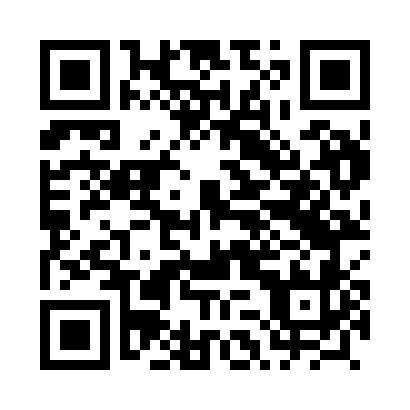 Prayer times for Labedziewo, PolandWed 1 May 2024 - Fri 31 May 2024High Latitude Method: Angle Based RulePrayer Calculation Method: Muslim World LeagueAsar Calculation Method: HanafiPrayer times provided by https://www.salahtimes.comDateDayFajrSunriseDhuhrAsrMaghribIsha1Wed2:194:5812:325:428:0810:382Thu2:184:5612:325:438:0910:393Fri2:174:5412:325:458:1110:394Sat2:164:5212:325:468:1310:405Sun2:154:5012:325:478:1510:416Mon2:154:4812:325:488:1710:427Tue2:144:4612:325:498:1810:428Wed2:134:4412:325:508:2010:439Thu2:124:4212:325:518:2210:4410Fri2:114:4012:325:528:2410:4411Sat2:114:3912:325:538:2510:4512Sun2:104:3712:325:548:2710:4613Mon2:094:3512:325:558:2910:4714Tue2:094:3312:325:568:3110:4715Wed2:084:3212:325:578:3210:4816Thu2:074:3012:325:588:3410:4917Fri2:074:2912:325:598:3610:5018Sat2:064:2712:326:008:3710:5019Sun2:054:2512:326:018:3910:5120Mon2:054:2412:326:028:4010:5221Tue2:044:2312:326:038:4210:5222Wed2:044:2112:326:048:4410:5323Thu2:034:2012:326:048:4510:5424Fri2:034:1812:326:058:4710:5525Sat2:024:1712:326:068:4810:5526Sun2:024:1612:326:078:4910:5627Mon2:024:1512:326:088:5110:5728Tue2:014:1412:336:098:5210:5729Wed2:014:1312:336:098:5310:5830Thu2:014:1212:336:108:5510:5931Fri2:004:1112:336:118:5610:59